HELLO MOMMY SONG (MELODIJA MOJSTER JAKA)WRITTEN BY TEACHER PETRAHELLO, MOMMYHELLO, MOMMY.HOW ARE YOU? HOW ARE YOU?HAPPY MOTHER'S DAY!HAPPY MOTHER'S DAY!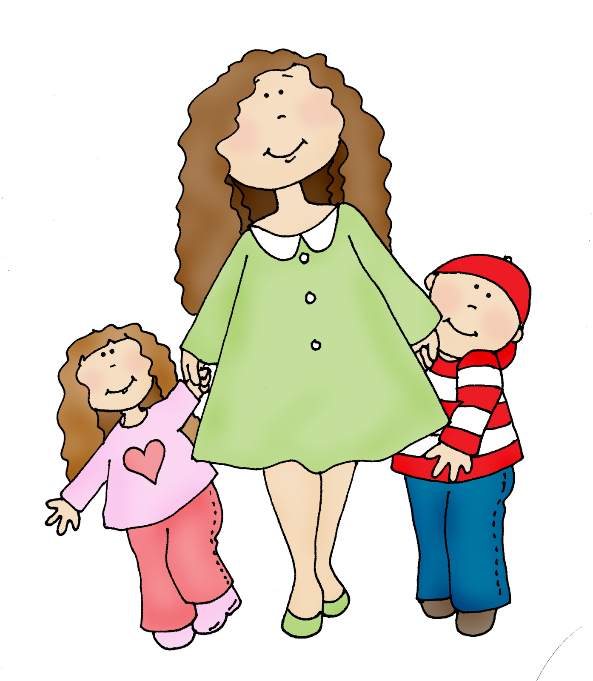 I LOVE YOU.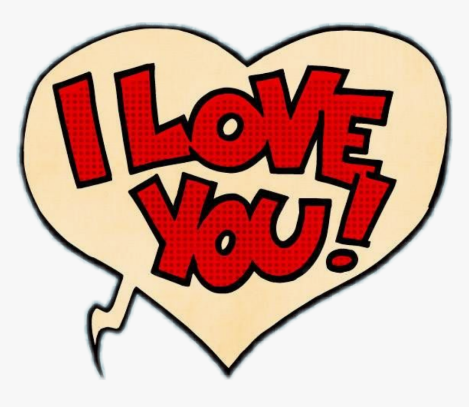 I LOVE YOU.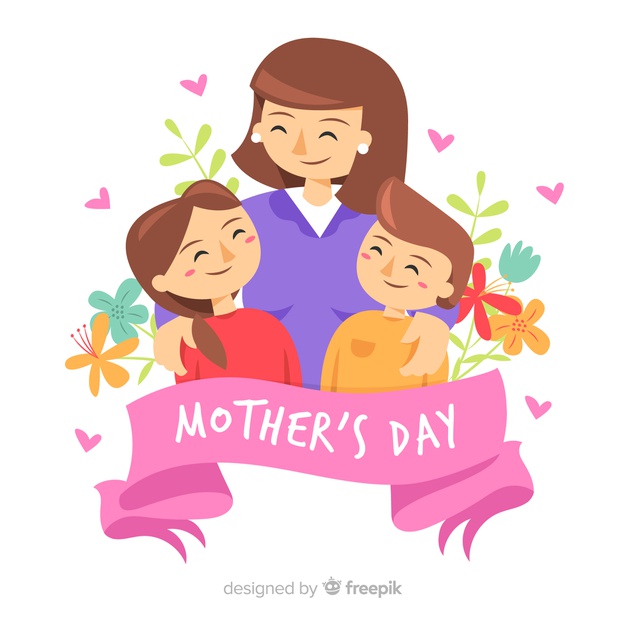 